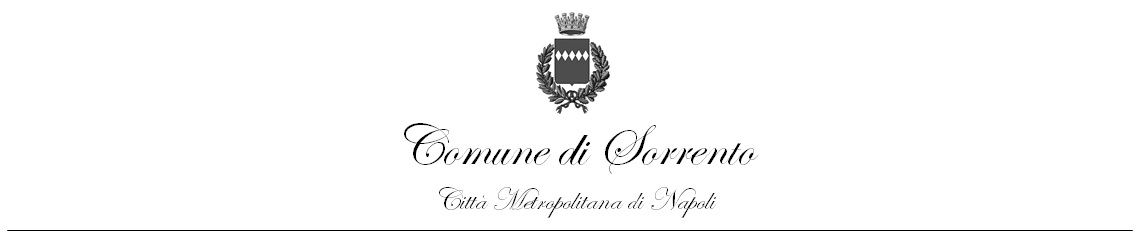 Oggetto: Iscrizione “Centro Estivo 2023” presso l’Asilo Nido “G. Benzoni” di                    Sorrento.Il/La sottoscritto/a _____________________________  nato/a a ____________________________ il __________, in qualità di genitore del minore ____________ ___________________ nato/a ______________________________ il ___________ e residente in _____________________________ Tel. ________________________e-mail ____________________________________CHIEDEDi usufruire del servizio “Centro Estivo 2023” presso l’Asilo Nido “G. Benzoni” di Sorrento.Il servizio sarà erogato dal 17 Luglio al 01 Settembre 2023, dal lunedì al venerdì , dalle ore  8,00 alle ore 15,45.     Il/La sottoscritto/a DICHIARA che il/la figlio/a  frequenta l’Asilo Nido Comunale “A. Benzoni” per l’a. e. 2022/2023.     Il/La sottoscritto/a DICHIARA che il/la figlio/a NON frequenta l’Asilo Nido Comunale “A. Benzoni” per l’a. e. 2022/2023.Allegare:Certificazione ISEE;Documento d’Identità del dichiarante;Autocertificazione di residenza.Sorrento lì, ______________	                                                             FIRMA		                                                               _____________________